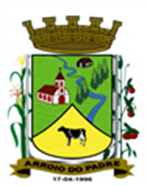 ESTADO DO RIO GRANDE DO SULMUNICÍPIO DE ARROIO DO PADREGABINETE DO PREFEITOA			Mensagem 54/2021Câmara Municipal de VereadoresSenhor PresidenteSenhores Vereadores	Neste momento em que mais uma vez me dirijo a esta Casa Legislativa os cumprimento e passo a expor justificativa quanto ao projeto de Lei 54/2021 que ora lhes encaminho.	Pretende o município em atendimento ao disposto na Lei Federal 9.503 de 23 de setembro de 1997, que institui o Código Brasileiro de Transito – CTB, regulamentar a questão do Trânsito no que concerne as competências municipais. O primeiro passo para que isto aconteça foi dado com a aprovação da Lei Municipal nº 2.229, de 02 de março de 2021, portanto aprovada recentemente pela Câmara de Vereadores, que alterou o Art. 59 da Lei de Diretrizes Orçamentárias permitindo que o Município celebre convênio também quanto aos serviços e fiscalização de trânsito.	A ausência da autoridade municipal de trânsito pode ser apontada por órgãos de fiscalização e controle como irregular (omissão) e para que não venham a ocorrer transtornos quanto a questões com o envio a esta Câmara de Vereadores pretendemos prosseguir a este processo em âmbito local.	Para que isto venha a ocorrer, ou seja; que a legislação esteja adequada, faz-se necessária também a alteração da denominação da Secretaria ao qual a Divisão de Trânsito está integrado. Por isso a competente Secretaria deverá passar a denominar-se: Secretaria de Obras, Infraestrutura, Saneamento e Trânsito, conforme requerido no projeto de lei em tela.	Nesta circunstância é importante ainda lembrar que o Ministério Público/RS, vem demandando o Município para que a situação seja resolvida.	Diante do exposto, certo de que o proposto vem atender o interesse público, despeço-me no aguardo de sua aprovação. 	Atenciosamente.Arroio do Padre, 26 de março de 2021_____________________Rui Carlos PeterPrefeito MunicipalAo Sr.Deoclécio Vinston LermPresidente da Câmara Municipal de VereadoresArroio do Padre/RSESTADO DO RIO GRANDE DO SULMUNICÍPIO DE ARROIO DO PADREGABINETE DO PREFEITOPROJETO DE LEI Nº 54, DE 26 DE MARÇO DE 2021.Altera a seção VI da Lei Municipal nº 1.934, de 15 de março de 2018, alterando a denominação de Secretaria e a Divisão de Trânsito.Art. 1° A presente lei altera a seção VI da Lei Municipal nº 1.934, de 15 de março de 2018.Art. 2° A seção VI da Lei Municipal nº 1.934, de 15 de março de 2018, que dispõe sobre a organização administrativa do Poder Executivo do município de Arroio do Padre passará a vigorar com a seguinte redação:Seção VIDa Secretaria de Obras, Infraestrutura, Saneamento e TrânsitoArt. 9º A Secretaria Municipal de Obras, Infraestrutura, Saneamento e Trânsito constitui-se dos departamentos a seguir relacionados:I – Obras Públicas;II – Coordenadoria de Habitação e Urbanismo;III – Divisão de Trânsito;IV – Saneamento e Serviços de Abastecimento de Água;Parágrafo Único: Os Conselhos Municipais, comissões e condições de seu funcionamento serão estabelecidos em leis especificas.Art. 3° Esta lei entra em vigor na data de sua publicação.      Arroio do Padre, 26 de março de 2021.Visto técnico:Loutar PriebSecretário de Administração, Planejamento, Finanças, Gestão e Tributos.                                     Rui Carlos PeterPrefeito Municipal